


2020 Summer Camp Registration
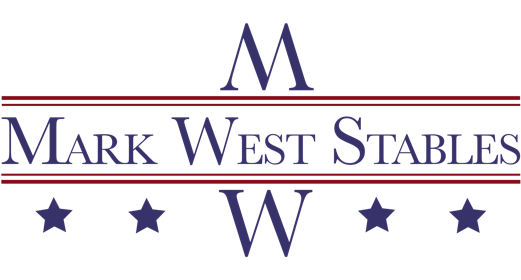 Name of Camper____________________________________  Date of Birth___/___/___
Address_________________________________________________________________
City____________________        State _____        Zip Code__________
Email:____________________________________________________________________Please sign me up for Mark West Stables email promotions and summer camp savings!Camp Session(s) Desired:    1     2     3     4     5     6     7     8     9    10     Full Day____ Half Day____Where did you hear of our summer camp program?________________________________
Who has permission to pick up student from camp?_________________________________________________________________________________________________________________________________I am enclosing a $250 deposit per session/ per child in order to hold a space for them in the summer camp(s).  The balance of the camp tuition is due four weeks prior to the start of the camp session(s) being attended.  It is my understanding that if cancellation becomes necessary, my camp deposit will be refunded, less a $50 service charge, as long as written notice of the cancellation is received before May 31.  No refunds will be given after MAY 31.  From four weeks prior to the start of a camp session, no refund for the balance of tuition will be given for any reason.I do ___ do not___ consent to the use of any pictures of this camper to be used for official Mark West Stables use.Signature of Parent or Guardian_________________________ Date___________________
2020 SUMMER CAMP SCHEDULE AND FEES  1         June   1 – 5   2         June 8 – 12   3         June 15 – 19  4         June 22 – 26  5	     June 29 – July 3  6         July  6 – 10   7         July  13 – 17  8         July  20 – 24  9	     July  27 – 31   10	     August 3 – 7 11        August 10 – 14  All-Day Camp:    9 am - 5 pm     $550/week
Campers who would like to do half-day camp 
can make arrangements to do so.Half-Day Camp:  9 am - 1 pm    $450/weekCamp is for kids age 7-12 and no previous riding experience is necessaryFind out more about all our wonderful programs at
markweststables.com 5241 St. Helena Rd. Santa Rosa, CA  95404          (707) 538-2000CAMP OVERVIEW    In each week-long day camp riders have the opportunity to improve their riding and horsemanship skills through formal and fun activities. MORNING: Though the schedule for each day varies, campers generally spend the morning riding and doing activities around the barn to learn about horses and horse care. Generally campers are split into smaller groups to maximize attention and coaching from instructors.LUNCH: We break for lunch around 12:00- 1:00. All the campers come together and we have time for eating and some free play activities. We have a variety of fun locations to have lunch including our courtyard lawns and creek. For ½ day campers pick up is at 1:00 pm AFTERNOON: Afternoon actives vary each day. Three days a week campers will have the option to have a second riding lesson in the afternoon. Other activities include horsemanship and horse care instruction and introduction to horse-shoer and veterinary care. We also do structured arts and crafts activities two afternoons a week. Other highlights include spending time playing at the creek decorating the horses with paint!Clothes & EquipmentBelow is a list of items needed daily for each camper.  A backpack is highly recommended to keep their belongings all together.  It is also recommended to pack a large plastic bag to transport wet and/or dirty clothes to and from camp as campers will most likely be both on a daily basis!  Please have clothes and equipment labeled. Please check to make sure that all belongings are accounted for at the end of the day.Hard soled boots with a heel (preferably English paddock boots*)Riding Breeches or long pants for riding.Comfortable shoes for play time (tennis shoes work well)Shoes that can get wet (for play time at the creek)Change of clothes (shorts, t-shirt, another pair of pants and socks)Swimsuit & TowelHat & SunscreenWarmer clothes (sweatshirt, long sleeved shirt).  Lunch**Helmet (we do provide helmets if you do not have one)****Saddles-to-Boots is a consignment saddle shop in Santa Rosa (Hwy 12, just before Sebastopol).  They have a wide range of used English riding boots for sale.  Western “cowboy” boots are not ideal, but they will work in a pinch.  It is important to have the correct footwear both for safety reasons and for riding reasons- English paddock boots are designed for English riding and help establish a correct and safe position!**Snacks will be provided.  Please advise us to any allergies, etc.  ***While we do have helmets that campers are welcome to borrow, we encourage riders to have their own helmets if they ride on a regular basis or plan on continuing to ride after the completion of camp.  Personal helmets have the benefit of being more sanitary and better fitting to the individual.  If you want to buy a helmet, please make sure to buy a brand new one and make sure that it fits properly.  The Equestrian's Concierge in Petaluma and California Horse Supply in Santa Rosa are all good tack stores to purchase new helmets.We look forward to having your child spend time with us this summer!  If you have any questions, please contact us at (707) 538-2000.ContactNameHome PhoneWork PhoneCell Phone
Parent/ GuardianParent/ Guardian
Emergency Contact
(relationship)
Other Contact(relationship)